Summer Reading Ideas 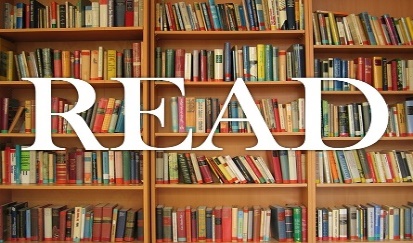 4th Grade teachers are asking you to read AT LEAST 3 chapter books, NO GRAPHIC NOVELS, this summer. We recommend the Sunshine State books for the 2022-2023 school year. A list of the books can be found on our website.When you have finished each book, please choose one of the tasks below to show your 4th grade teacher the great books you read during the summer.Multiplication Fluency Practice Ideas										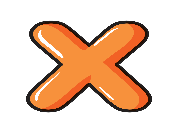 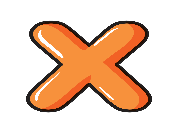 Multiplication fluency is a huge part of being successful in 4th grade math. Below are some fun ideas to practice your fluency. Please try to complete at least 9 of the ideas listed below. We will assess your fluency when you return to school!Create a movie poster about the book.Design a t-shirt to represent a scene from the book.Re-write the ending of the book.Write a $4.00 summary of the book…each word is worth $0.10.Create a cereal box book report.Create a timeline of the events in the book.Write a summary about your favorite character from the book.Create a digital movie trailer about the book.Be a book critic: Make a recording of yourself as the book critic, stating what you like/didn’t like about the book.Multiplication Memory: Create flashcards with the multiplication sentence on one card, and the answers on another card, and use them to play a memory game.Multiplication Dominoes: Place dominoes face down. Have each player draw a domino and multiply the dots on either side of the dominoes together.Multiplication War: Divide a stack of playing cards between you and a partner. Hold the cards face down in your hand. Each of you will lay down a card at the same time. The first person to say the correct product keeps the cards in their winning pile. Play until you run out of cards in your hand. The winner is the player with the most cards in their winning pile. Use the face value of each card. (Aces=1, Jack=11, Queen=12, King=0)Roll It: Roll two dice. Multiply the numbers that are face up. Create a set of dice that have digits 7-12 to practice those facts too!Kaboom: Write multiplication equations on popsicle sticks. Save a few popsicle sticks to write the word “KABOOM” on. First student pulls out a popsicle stick. The 1st person gives their answer. If their answer is correct, they get to keep the popsicle stick. If they answer it incorrectly, the stick must go back in the cup. Anyone who pulls a KABOOM! stick must place all their popsicle sticks they have accumulated back into the cup, leaving them with zero.Array City: Make a city skyline using multiplication arrays. Give your child random multiplication facts and ask him/her to create the windows to the buildings with those facts.Multiplication Jenga: Grab an old Jenga game and write multiplication problems on each block, then stack them up. Player one pulls a block and tries to answer the problem. If they get it right, they keep the block. If they miss, their partner gets a chance. But if no one can answer it, the block gets stacked up on top. Keep playing until the tower collapses!Catch a multiple: Toss your child a ball, and when your child catches the ball, give he/she a number and have them name the multiples of that number. For example, say 9, and your child would say the multiples are 9,18,27,36, etc.Rock, Paper, Scissors: Each player holds out a random number of fingers, and the first one to call out the correct answer wins.Zearn: you can access through your myPascoconnect.Timestables.com: a free site to practice multiplicationMultiplication.com: a free site to practice multiplication